CORE WORKSHEETCreating the Constitution Total Population238,00059,00083,000320,000476,000142,000184,000340,000394,000434,00069,000249,000692,000Slave Population2,6488,88729,264103,036015711,42321,193100,7833,707958107,094292,627PercentSlave Population1.1115.0635.2632.200.00.116.216.2325.580.851.3943.0142.293Name ___________________________ Class _____________________ Date _______CHAPTER2SECTION 4Two key constitutional compromises revolved around issues of population and slavery. Study the chart below and answer the questions.Total State and Slave Population, 1790StateConnecticutDelawareGeorgiaMarylandMassachusettsNew HampshireNew JerseyNew YorkNorth CarolinaPennsylvaniaRhode IslandSouth CarolinaVirginiaSources: Historical Statistics of Black America; Historical Statistics of the United States, Colonial Times to 1970 1. Rank the States in order of total population. (1 = largest population, 13 = smallest) _________________________________________________________________________ _________________________________________________________________________ _________________________________________________________________________ 2. Rank the States in order of slave population. _________________________________________________________________________ _________________________________________________________________________ _________________________________________________________________________Copyright © by Pearson Education, Inc., or its affiliates. All rights reserved.99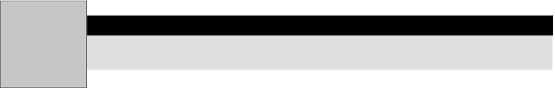 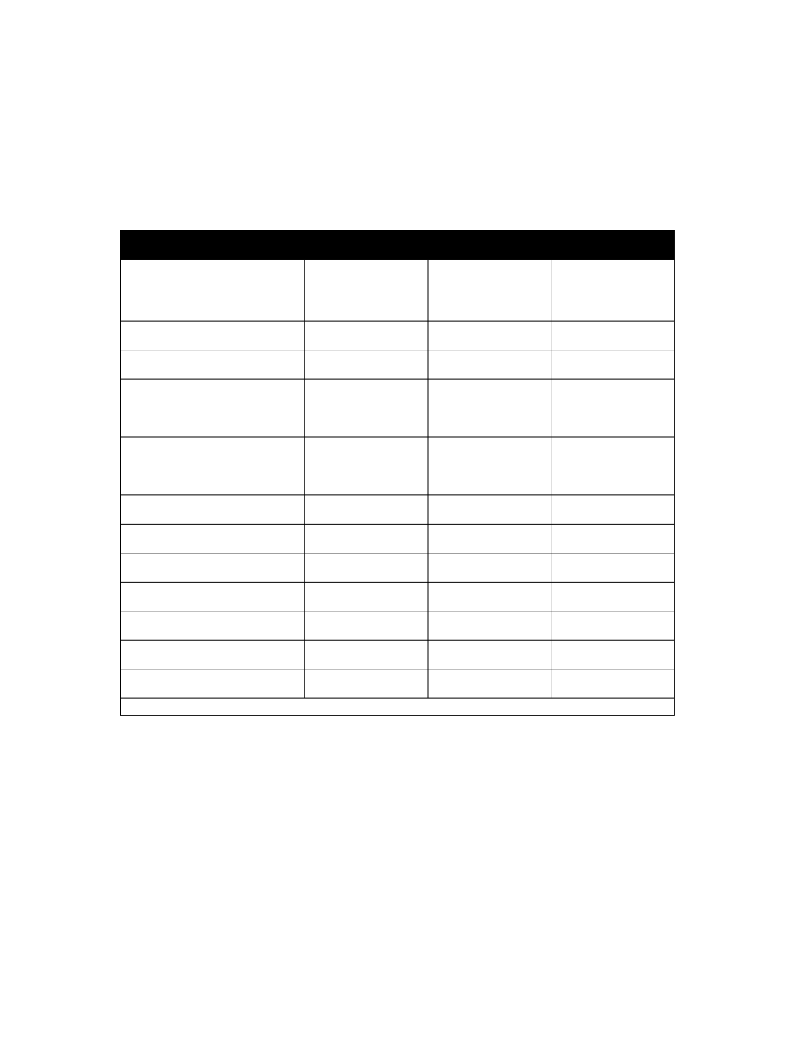 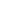 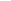 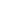 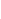 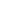 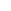 3Name ___________________________ Class _____________________ Date _______CORE WORKSHEET (continued)Creating the Constitution  3. In which States was the slave population greater than 15 percent of the total population? _________________________________________________________________________ 4. In which States was the slave population less than 15 percent of the total population? _________________________________________________________________________ 5. Which States would have supported the Virginia Plan? Why? _________________________________________________________________________ _________________________________________________________________________ _________________________________________________________________________ 6. Which States would have supported the New Jersey Plan? Why? _________________________________________________________________________ _________________________________________________________________________ _________________________________________________________________________Think and Reflect 7. The Connecticut Compromise has been called “The Great Compromise.” Do you think this is an appropriate term? Why or why not?  _________________________________________________________________________ _________________________________________________________________________ _________________________________________________________________________ 8. The Three-Fifths Compromise has been called “The Sectional Compromise.”  Do you think this is an appropriate term? Why or why not?  _________________________________________________________________________ _________________________________________________________________________ _________________________________________________________________________ 9. Based on the information in this chart, which State would you suppose had constitutional prohibitions, laws, or other plans to make slavery illegal? How do you know?  _________________________________________________________________________ _________________________________________________________________________ _________________________________________________________________________Copyright © by Pearson Education, Inc., or its affiliates. All rights reserved.100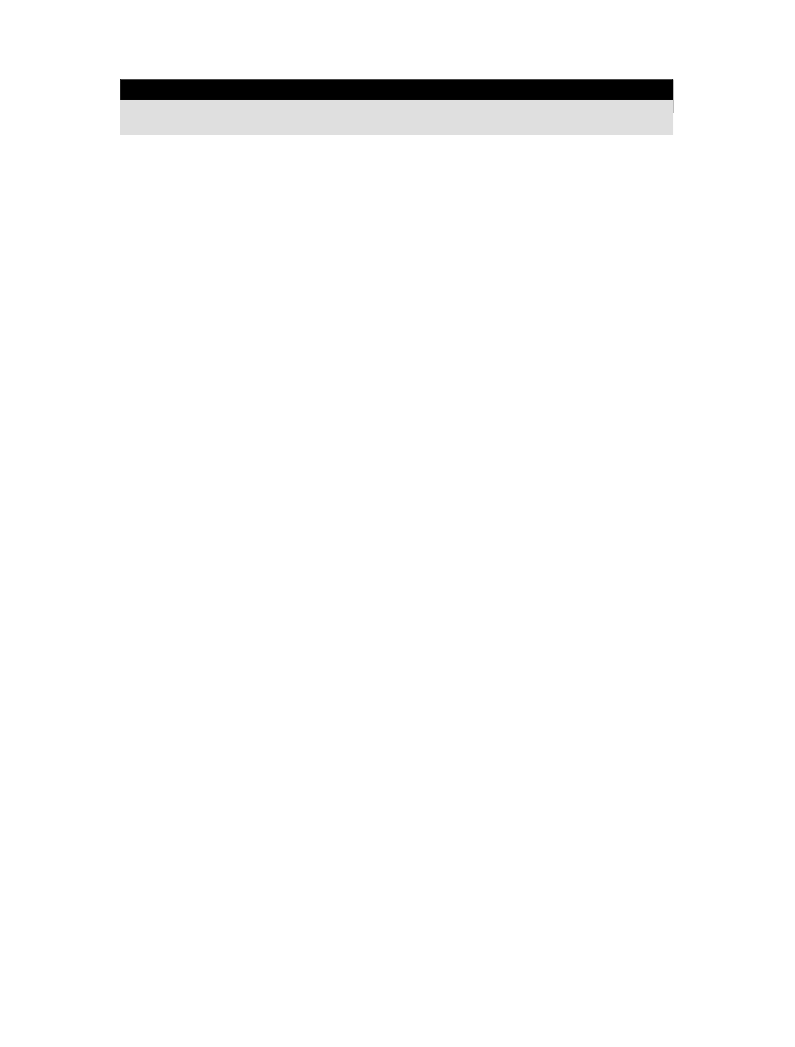 